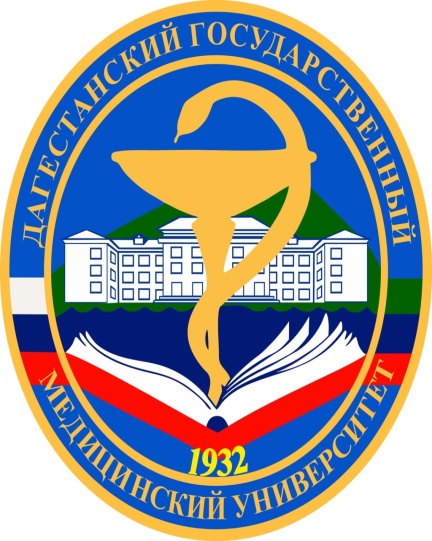 ФГБОУ ВО  МЗ РФ Дагестанский государственный медицинский университет                             Кафедра «Анестезиологии и реаниматологии с УВ»                                                                                           СНК по анестезиологии реаниматологииИнформационное письмоГлубокоуважаемые коллеги!Организационный комитет (далее оргкомитет) приглашает вас для участия                                                          в III внутривузовской олимпиаде  по анестезиологии и реаниматологии среди  студентов 5 и 6 курса лечебного и педиатрического факультетов,  которая состоится 25 апреля 2023 года  в Дагестанском медицинском университете. Условия участия в олимпиаде:К участию приглашаются студенты  5, 6  курсов лечебного и   педиатрического факультетовФормирование команды по желанию. Количество членов команды - 4 студентов.Количество команд от факультета не ограничено.Олимпиада проходит в один этап.                           Место проведения олимпиады:Федеральное государственное бюджетное образовательное учреждение высшего образования “Дагестанский государственный медицинский университет” Министерства здравоохранения Российской Федерации. (ул.имама Шамиля 46, Мультифункциональный аккредитационно-симуляционный центр).Сроки проведения олимпиады.Для участия в олимпиаде необходимо заполнить заявку (Приложение 1) в срок до                  1 апреля 2023 года. Контактное лицо по организации и проведению олимпиады:
Сагидхаджиев Мавлид Мухтарович  (староста СНК кафедры анестезиологии и реанимации) 89388015458     Даниялова Надежда Данияловна– 89882220344 В рамках олимпиады будут оцениваться теоретические знания и практические навыки участников в получении и интерпретации данных клинического и лабораторно-инструментального исследования, проведении дифференциальной диагностики заболеваний, определении тактики ведения пациентов в критическом состоянии. Заполненную заявку необходимо отправить по адресу электронной почты: snk.anest@mail.ru , указав в теме письма «Олимпиада».После окончания приема заявок на электронный адрес участников будут высланы именные приглашения студентам участникам. Кафедра А и Р  размещает на официальном сайте ДГМУ не позднее чем,  за    20 дней до начала  олимпиады:  положение   об олимпиаде, примерные конкурсные задания, критерии оценки выполнения конкурсных заданий.Участники олимпиады должны иметь: - студенческий билет Приложение 1Заявка 
на участие в III внутривузовской олимпиаде по анестезиологии и реаниматологии  25 апреля 2023 годаНаименование образовательной организацииДГМУФамилия, имя, отчество участника (полностью), курс, факультет, контактный телефон, email, отметить капитана1.Фамилия, имя, отчество участника (полностью), курс, факультет, контактный телефон, email, отметить капитана2.Фамилия, имя, отчество участника (полностью), курс, факультет, контактный телефон, email, отметить капитана3.Фамилия, имя, отчество участника (полностью), курс, факультет, контактный телефон, email, отметить капитана4.